__________________________________________________________________Карар                                                                                                        постановление« 25» декабря 2015 йыл                                     № 100                          «25 » декабря 2015 годаОб утверждении плана мероприятий по противодействию коррупции на территории сельского поселения Федоровский сельсовет муниципального района Хайбуллинский район Республики Башкортостан на 2016-2017 годы.         В соответствии с Федеральным законом от 04.03.2007 № 25-ФЗ «О муниципальной службе в Российской Федерации», Федеральным законом от 25.12.2008 №273-ФЗ «О противодействии коррупции», п.10 Указа Президента Российской Федерации от 1 апреля 2016 г. №147 «О Национальном плане противодействия коррупции на 2016-2017 годы», в целях организации и координации работы по противодействию коррупции  ПОСТАНОВЛЯЮ:Утвердить план мероприятий по противодействию коррупции на территории сельского поселения Федоровский сельсовет муниципального района Хайбуллинский район Республики Башкортостан на 2016-2017 годы  (приложение №1).Опубликовать настоящее Постановление на информационном стенде администрации сельского поселения Федоровский сельсовет муниципального района Хайбуллинский район Республики Башкортостан.Контроль за исполнение данного постановления оставляю за собой.Глава сельского поселенияФедоровский сельсовет Муниципального районаХайбуллинский районРеспублики Башкортостан:                                            Н.С.ЛебедеваПриложение №1к постановлению администрациисельского поселениямуниципального района Хайбуллинский районРеспублики Башкортостанот 25.12.2015 г. №100Планмероприятий по противодействию коррупции на территории сельского поселения Федоровский сельсовет муниципального района Хайбуллинский район Республики Башкортостан на 2016-2017 годы.  БашҠОРтостан  республикаҺынЫҢХӘйбулла  районымуниципаль районыНЫҢФЕДОРОВКА  АУЫЛ  СОВЕТЫАУЫЛ БИЛӘМӘҺЕ  БАШЛЫҒЫ453809, Хәйбулла районы,Федоровка ауылы, М. Гареев урамы, 24,тел. Факс (34758) 2-98-31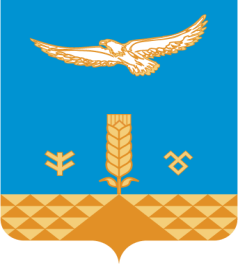 АДМИНИСТРАЦИЯсельскоГО  поселениЯФЕДОРОВСКИЙ сельсовет муниципального районаХАЙБУЛЛИНСКИЙ РАЙОНРЕСПУБЛИКИ БАШКОРТОСТАН453809, ул. М.Гареева, с.Федоровка, 24, Хайбуллинский район,тел. факс (34758) 2-98-31№п/пМероприятияОтветственные исполнителиСрок выполнения1Утверждение плана мероприятий на 2016-2017 годы, цели и задачи деятельности комиссии по противодействию коррупции в сельском поселении Федоровский сельсовет муниципального района Хайбуллинский район Республики БашкортостанГлава сельскогопоселенияс начало года2Изучение действующей нормативно-правовой базы, регламентирующей работу по предупреждению и противодействию коррупцииУправляющий деламифевраль3Информационное взаимодействие с подразделениями правоохранительных органов, занимающихся вопросами противодействия коррупции и информирование население о работе администрации в сфере противодействия коррупцииГлава сельскогопоселенияпостоянно4Представление сведений о доходах и имуществе муниципальных служащих и их членов семей в администрацию сельского поселения Федоровский сельсоветУправляющий деламипостоянно5Проведение первичной экспертизы на коррупциогенность проектов нормативных правовых актов, устранение выявленных коррупциогенных факторовУправляющий деламипостоянно6Разработка регламентов оказания муниципальных услугУправляющий деламипостоянно7Проведение аттестаций муниципальных служащих администрации сельского поселения Федоровский сельсоветГлава сельскогопоселенияапрель8Формирование кадрового резерва муниципальных служащих администрации сельского поселения Федоровский сельсовет и повышение эффективности его использованияГлава сельскогопоселениясентябрь9Проверка должностных инструкций муниципальных служащих администрации сельского поселения Федоровский сельсовет и предмет наличия в них положений, способствующих коррупционным проявлениемГлава сельскогопоселенияпостоянно10Привлечение общественности к обсуждению проекта бюджета, а так же дополнений и изменений к немуГлава сельскогопоселенияежегодно при подготовке проекта бюджета11Разработка и утверждение Положения Комиссии по противодействию коррупции в администрации сельского поселения Федоровский сельсоветУправляющий делами май12Анализ обращений граждан и юридических лиц, содержащих информацию о коррупционных проявленияхУправляющий делами1 раз в квартал13Информирование граждан и организаций о выявленных фактах коррупции и привлечения виновных должностных лиц к ответственности в администрации сельского поселения Федоровский сельсоветУправляющий деламипо мере выявления фактов коррупции14Подготовка предложений по обоснованию цены контрактов на основе анализа закупочных и среднерыночных цен в администрации сельского поселения Федоровский сельсоветСпециалист 2 категориипостоянно